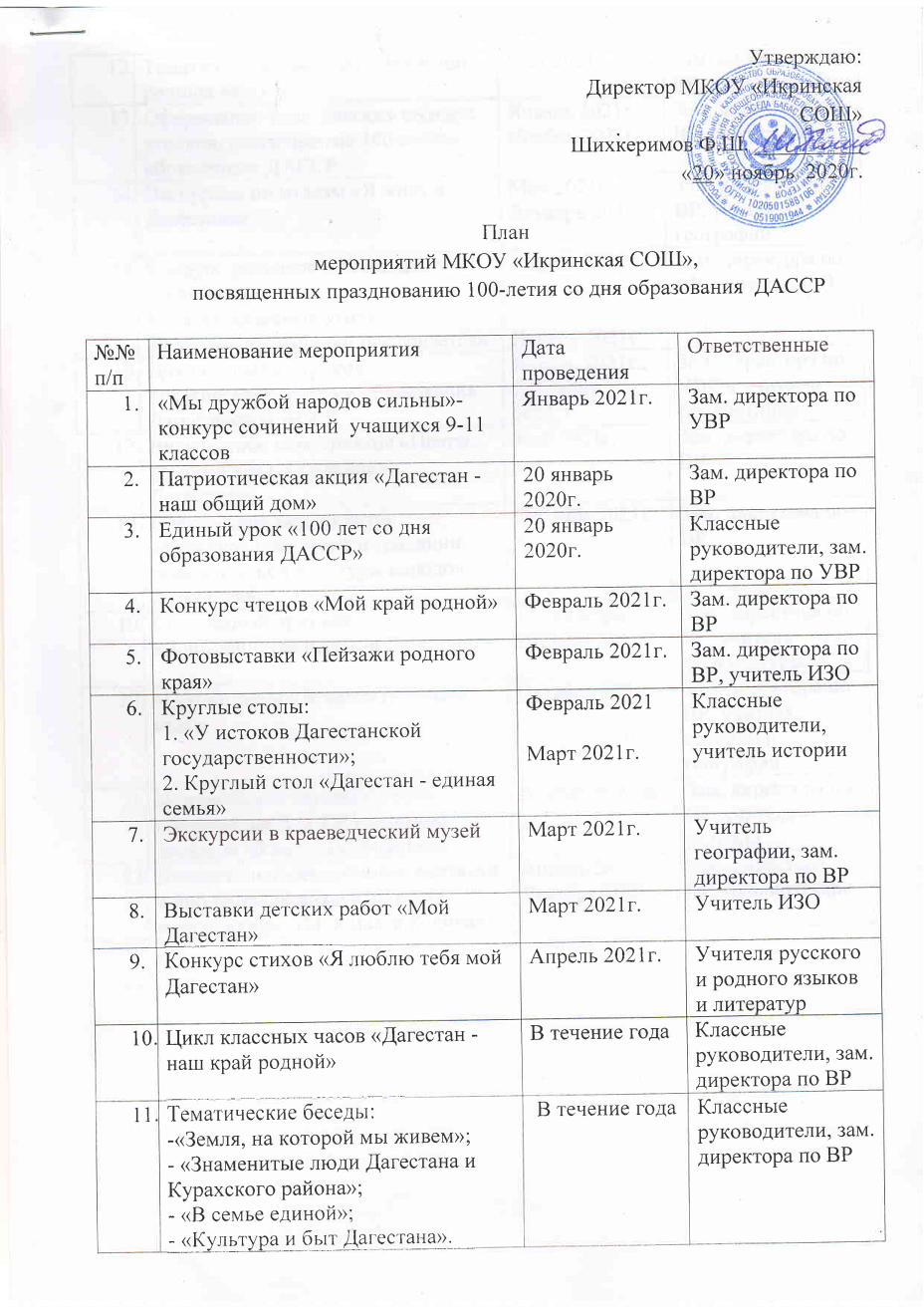 12Тематическая выставка «Любимой родины черты»Май 2021г.Зам. директора по ВР, учитель ИЗО13Оформление тематических стендов, уголков, посвященные 100-летию образования ДАССРЯнварь 2021г.Ноябрь 2021г.Зам. директора по ВР, учитель ИЗО14Экскурсии по музеям «Я живу в Дагестане»Май 2021г. Декабрь 2021г.Зам. директора по ВР, учитель географии15Конкурс рисунков «Живи, цвети за веком век»Конкурс классных уголков «Юбилею республики посвящается»Апрель 2021г.Ноябрь 2021г.Зам. директора по ВР, учитель ИЗО16Цикл открытых уроков посвященные истории образования Дагестанской АССРЯнварь 2021г.,Сентябрь 2021г.Зам. директора по УВР и учителя-предметники17Внеклассное мероприятие «Поэты, композиторы, художники Дагестана»Май 2021г.Зам. директора по ВР18Внеклассное мероприятие «Культура поведения и традиции поведенческой культуры народов Дагестана»Октябрь 2021г.Зам. директора по ВР19Спортивный праздник: «День единства народов Дагестана »15 сентябрь 2021г.Зам. директора по ВР, учитель физкультуры20«Презентация «Знаменитые люди села»Октябрь 2021Зам. директора по ВР, учителя истории и географии21Исторические беседы на тему образования ДАССР с показом фильмов об истории ДагестанаВ течение годаЗам. директора по ВР, учителя истории22Книжно - иллюстративные выставки в библиотеках школ «Дагестан многоликий», «Моя малая Родина»Апрель 2021 Декабрь 2021Зам. директора по ВР, библиотекарь